Guía de trabajo autónomo (plantilla)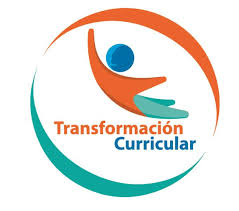 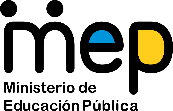 El trabajo autónomo es la capacidad de realizar tareas por nosotros mismos, sin necesidad de que nuestros/as docentes estén presentes. 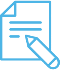 Me preparo para hacer la guía Pautas que debo verificar antes de iniciar mi trabajo.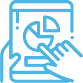 Voy a recordar lo aprendido y/ o aprender. 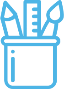  Pongo en práctica lo aprendidoEjemplo de matriz de autorregulación y evaluación que puede incluir en la guía de trabajo autónomo: (la matriz de niveles de logro las debe elaborar cada docente según el aprendizaje esperado)Centro Educativo: IPEC, CINDEAEducador/a: Nivel: IMódulo 10Tema: Peligros y riesgos de trabajoMateriales o recursos que voy a necesitarUn cuaderno para apuntes, realizar dibujos o esquemas y contestar las preguntas de análisis que se le hacen durante la actividad de trabajo.  Borrador, lápiz o bolígrafo.Celular, computadora o televisión con internet para buscar videos en You Tube.La guía de trabajo.Diccionario o puede también hacer la búsqueda de palabras en fuentes confiables, tales como el Diccionario de la Real Academia Española. Para ello se aconseja ingresar a la siguiente dirección en la Web: https://www.youtube.com/watch?v=K8pqwMWq1vMVídeo denominado: “Sello de igualdad” en la  dirección web: https://www.youtube.com/watch?v=IAeX-JxIuRw&t=3sVídeo denominado: “El Machismo Nuestro de cada Día” en la siguiente dirección web https://www.youtube.com/watch?v=1XTDc_QKJr8 Video denominado: “Soy Política” en la dirección Web https://www.youtube.com/watch?v=8w53zbj0zO4&feature=youtu.be Vídeo denominado: “En la ACHS te enseñamos la diferencia entre incidente, peligro y riesgo” en la  dirección web https://www.youtube.com/watch?v=abkBOGyOtR8Condiciones que debe tener el lugar donde voy a trabajar Busque una mesita de trabajo y colóquela en un lugar tranquilo, donde haya lo menos posible, ruidos o distractores. Puede ser la mesa del comedor, la sala o un lugar agradable fuera de su casa para observar el vídeo en su celular o computadora, teniendo por supuesto todos los cuidados para su seguridad personal.Tiempo en que se espera que realice la guía Hora y mediaIndicaciones Esta guía puede realizarse en forma independiente o si lo prefiere, puede solicitar acompañamiento de algún familiar o amistad con quien quiera compartir, comentar y analizar.Primero asegúrese de tener todo lo que necesita en su mesa de trabajo. Segundo: Asegúrese que su celular o computadora personal tenga suficiente carga para evitar que el trabajo se vea truncado abruptamente por la falta de energía.Tercero: lea en su totalidad esta guía de trabajo, la cual está diseñada para que el estudiante analice el concepto de trabajo y pueda describir los problemas, riesgos y peligros que pueden generarse con el uso de máquinas simples y compuestas.Cuarto, una vez que ha leído toda la guía y tiene una idea general del trabajo por realizar, asegúrese de haber comprendido todo, releyendo si fuera necesario, aquellas partes que le pudieran resultar confusas.  Quinto: subraye las palabras o conceptos que no comprenda y búsquelos en el diccionario.Actividades para retomar o introducir el nuevo conocimiento.Cuando pensamos en el uso de máquinas simples o compuestas, ya sean estas desde un martillo o un alicate, hasta una computadora o un avión de pasajeros, inmediatamente lo asociamos a un gasto energético, así como un esfuerzo físico y mental, con el fin de generar un producto o un servicio. Por ejemplo, el esfuerzo físico de un campesino al preparar la tierra para la siembra o el de un pescador para atrapar peces con sus redes; o también el esfuerzo de un docente que debe preparar sus clases o el contabilista que lleva con mucho cuidado el estado de pérdidas y ganancias de un negocio. Además, hay que tener claro que el uso de máquinas simples y compuestas, implica dos cosas muy importantes: En primer término, que con el uso constante, el ser humano adquiere algo muy valioso que es la experiencia; y en segundo término, que cualquier trabajo supone también la posibilidad de enfrentarnos a riesgos y peligros.Por todo este esfuerzo y estrés que pueda generarse en cualquier trabajo, también esperamos que, no solamente se nos haga un reconocimiento, sino que además se nos remunere proporcionalmente. Piense en la siguiente pregunta, ¿cree usted justo realizar un mismo trabajo, en las mismas condiciones de otras personas (experiencia, estudio, tiempo) y que a usted le paguen menos?Observe el siguiente video del Instituto Nacional de la Mujer (INAMU), denominado “Sello de igualdad” en la  dirección web: https://www.youtube.com/watch?v=IAeX-JxIuRw&t=3sPor otra parte, también es importante tomar consciencia que existen muchos trabajos que no son remunerados, pero igual suponen el uso de máquinas simples y complejas. Algunas veces asumimos ese trabajo no remunerado por decisión propia, tal como por ejemplo al trabajar como voluntario en una Asociación de Desarrollo Comunal, una Asociación Ecologista, el Cuerpo de Bomberos o la Cruz Roja. Sin embargo, otras veces son vistas como deberes impuestos culturalmente. Estas labores son cotidianas y muy repetitivas, y por ende muy estresantes también. Implican experiencia que se gana con el tiempo, pero también la posibilidad constante de peligros. A pesar de ello, muchas veces estas labores no son ni reconocidas ni remuneradas. A continuación, observe el siguiente video denominado “El Machismo Nuestro de cada Día” en la dirección web https://www.youtube.com/watch?v=1XTDc_QKJr8Analice las siguientes preguntas: ¿Cómo se distribuían las responsabilidades del hogar en la casa de sus abuelos, cuando sus padres eran pequeños?¿Y cuando usted vivía con sus padres?}¿Cómo se distribuye actualmente el trabajo del hogar entre los miembros de su actual familia?El uso de máquinas simples o compuestas en el hogar, tales como lavadoras, cocinas, escobas, palo de pisos o planchas, y trabajos como el cuido de los niños, la compra de alimentos, lavar los trastos y tantos otros más, son trabajos no remunerados, normalmente asignados a la madre, la hermana, la esposa; con el agravante que muchas veces, son un recargo al tener también que salir a trabajar remuneradamente fuera de la casa.¿Sigue usted ese mismo patrón? ¿Permitirá que sus hijos sigan ese mismo patrón?El machismo, el acoso, la desigualdad de género, son algunos de los problemas sociales que pueden generarse, tanto en los trabajos remunerados como en los no remunerados, y la manera más efectiva de combatirlos es mediante un proceso de educación, tema al cual nos seguiremos refiriendo en futuras Guías de manera más detallada. Además de este tipo de problema, existe otra infinidad de incidentes, peligros y riesgos en nuestras labores diarias, así como en la manipulación directa de máquinas simples y complejas, o en su entorno.Antes de continuar con los tipos de peligros que podemos encontrarnos, primero analizaremos que se entiende por:IncidentePeligroRiesgoEn posteriores Guías de Trabajo Autónomas, se estudiará con más detalle cada uno de los peligros y riesgos, así como su clasificación. Por el momento, siga las siguientes indicaciones: Observe el siguiente video denominado “En la ACHS te enseñamos la diferencia entre incidente, peligro y riesgo” en la  dirección web https://www.youtube.com/watch?v=abkBOGyOtR8(Nota: La ACHS son las siglas de Asociación Chilena de Seguridad)En su cuaderno escriba en la casilla correspondiente del siguiente cuadro, la definición y un ejemplo para cada concepto, con base en lo observado en el anterior video.Nota: Asegúrese de entender bien la diferencia entre cada concepto. Observe el video las veces que lo necesite hasta comprender correctamente cada término.Cuadro 1Definición y ejemplo de incidente, peligro y riesgoIndicaciones Lo importante de estudiar, no es tanto aprenderse de memoria toda la materia, sino comprenderla y aplicarla a situaciones que se nos presenten en nuestra vida.Es la aplicación de esos nuevos conocimientos que nos llenan de nuevas habilidades para enfrentar nuevos retos. Además, conforme vamos enriqueciéndonos de cultura, vamos también adquiriendo valores que nos hacen más humanistas, al cambiar nuestra forma de ver la vida. Es por ello tan importante que conteste las siguientes preguntas con base en su experiencia personal y retome todos estos nuevos conocimientos para construir una vida más próspera, tanto para usted como para sus seres queridos y todos los que le rodean.Indicaciones o preguntas o matrices para auto regularse y evaluarseDefinición de trabajo: Hasta el momento hemos visto una gran cantidad de características del trabajo, tales como: a) implica un gasto de energía, b) puede ser remunerado o no, c) se busca crear o productos o dar servicios, entre otras características más. Con base en lo anterior:Escriba una lista de características nombradas en esta Guía sobre el trabajo.Investigue otras características del trabajo por medio de internet. Puede buscar definiciones o en trabajos realizados por otras personas. Agregue a la lista esas nuevas características encontradas por usted.Escriba su propia definición de lo que es trabajo. En los hogares como en los trabajos fuera del hogar, es común encontrar prácticas machistas. De hecho, muchas veces las mismas mujeres asumen y justifican esas prácticas como naturales o normales, porque “siempre ha sido así”. Escriba en el siguiente cuadro al menos 3 de esas prácticas que usted estaría dispuesto o dispuesta a cambiar en usted y en sus hijos e hijas. Cuadro 2Prácticas machistas que estoy dispuesto (a) a cambiar en mí y en mi futura generaciónMuchas personas confunden al feminismo como la práctica contraria al machismo. Por eso es común oírlos decir que tanto el machismo como el feminismo son malos. Sin embargo, son términos muy diferente, primero porque el machismo es una “actitud” negativa frente a la mujer, en tanto que el feminismo es un “movimiento social” con determinados principios.Investigue en el diccionario (ver enlace al inicio), así como en internet, el significado de cada uno de los términos.Una vez comprendido cada término, ¿se identifica usted con el feminismo?Con sus palabras, ¿puede usted explicarle a otra persona la diferencia entre machismo y feminismo?¿Investigue cuál es el verdadero antónimo de machismo?Determine tres incidencias que hayan sucedido en su trabajo, fuera o dentro de su hogar. Indique para cada una de ellas cuáles fueron los peligros que lo provocaron y el nivel de riesgo. ¿Qué soluciones se aplicaron en cada caso? Con el trabajo autónomo voy a aprender a aprender Con el trabajo autónomo voy a aprender a aprender Reviso las acciones realizadas durante la construcción del trabajo.Marco una X encima de cada símbolo al responder las siguientes preguntas Reviso las acciones realizadas durante la construcción del trabajo.Marco una X encima de cada símbolo al responder las siguientes preguntas ¿Leí las indicaciones con detenimiento?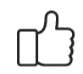 ¿Subrayé las palabras que no conocía?¿Busqué en el diccionario o consulté con un familiar el significado de las palabras que no conocía?¿Me devolví a leer las indicaciones cuando no comprendí qué hacer?Con el trabajo autónomo voy a aprender a aprenderCon el trabajo autónomo voy a aprender a aprenderValoro lo realizado al terminar por completo el trabajo.Marca una X encima de cada símbolo al responder las siguientes preguntasValoro lo realizado al terminar por completo el trabajo.Marca una X encima de cada símbolo al responder las siguientes preguntas¿Leí mi trabajo para saber si es comprensible lo escrito o realizado?¿Revisé mi trabajo para asegurarme si todo lo solicitado fue realizado?¿Me siento satisfecho con el trabajo que realicé?Explico ¿Cuál fue la parte favorito del trabajo?¿Qué puedo mejorar, la próxima vez que realice la guía de trabajo autónomo?Explico ¿Cuál fue la parte favorito del trabajo?¿Qué puedo mejorar, la próxima vez que realice la guía de trabajo autónomo?